CEDARS RV RESORT OWNERS’ CORPORATION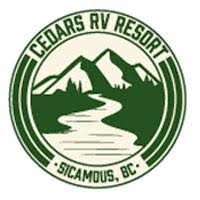 3499 Luoma RoadMalakwa, BCPRE-AUTHORIZED BUSINESS DEBIT AGREEMENT NAME OF OWNER(S)	_____________________________________Lot Number         	______________________________Mailing address              ______________________________Email address     	______________________________Telephone Number	______________________________I/We have read and agree to the conditions of this agreement. I/We authorize Cedars RV Resort Owners’ Corporation and the financial institution designated (void cheque oraccount information form attached) to begin deductions from 1st day of ________, 20____for monthly recurring charges as follows:*Note: Conditions regarding debit timing and amounts noted below. THESE SERVICES ARE FOR PERSONAL USEStorage fees in the amount 				__________________________________HOA fees currently set at 				__________________________________Capital budget/special assessment fees in the amount  	__________________________________Arrears payment amount				__________________________________SIGNATURE(S) OF ACCOUNT HOLDER	___________________________________NAME OF ACCOUNT HOLDER 		___________________________________DATE 					___________________________________CONDITIONS OF PRE-AUTHORIZED DEBIT (P.A.D.) AGREEMENTTIMING: All debits are processed on the first day of each month for payments due for the current month. Agreements must be received by the 25th day of the preceding month to be processed for the following month. Agreements received after the 25th will be activated the following month. Fees due will be adjusted to include payments for the month of receipt as well as fees due effective on the first day of the following month.INCREASES: Annual increases in fees for HOA are deemed authorized by this agreement. Pre-notification of such increases are first proposed in writing at least 10 days before implementation and subsequently ratified at a general meeting of the owners before any adjustments are made to the P.A.D. amounts authorized at the inception of this agreement.CANCELLATION: This agreement is automatically cancelled upon receipt of notification, at least 10 business days before the next P.A.D. due date, of sale or transfer of title that is effective in the month of notification and not more than 30 days from the date of notification. To obtain a sample cancellation form, or for more information on your right to cancel a PAD agreement can be obtained from your financial institution or by visiting www.payments.caRECOURSE RIGHTS: You have certain recourse rights if any debit does not comply with this Agreement.  For example, you have the right to receive reimbursement for any debit that is not authorized or is not consistent with this P.A.D. Agreement. To obtain more information on your recourse rights you may contact your financial institution or visit www.payments.ca